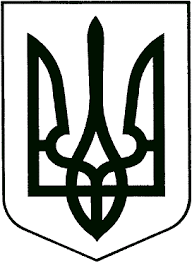 	УКРАЇНА	ЖИТОМИРСЬКА ОБЛАСТЬНОВОГРАД-ВОЛИНСЬКА МІСЬКА РАДАРІШЕННЯдвадцять восьма сесія                                                             сьомого скликаннявід                    №     Керуючись  підпунктом 22 пункту 1 статті 26  Закону України «Про місцеве самоврядування в Україні», враховуючи рішення міської ради від 01.11.2018  №562 «Про добровільне приєднання сіл Майстрівської сільської ради до Новоград-Волинської міської об’єднаної територіальної громади» та з метою створення необхідних умов для надання якісних освітніх послуг учням Новоград-Волинської міської об’єднаної територіальної громади,  міська рада вирішИЛА:    1. Внести   зміни до рішення міської ради від 21.07.2016 №115 «Про затвердження Програми розвитку освіти міста Новограда-Волинського   на 2016-2020 роки» (далі - Програма),  а саме:     1.1.  В тексті рішення та Програми слова «місто Новоград-Волинський» у всіх відмінках замінити словами «Новоград-Волинська міська об’єднана територіальна громада» у відповідних відмінках.    1.2. У пункті 7  таблиці «Основні заходи» Розділу ІІ «Загальна середня освіта»  графу «Зміст заходу» доповнити словами «в тому числі дітей пільгових категорій,      а саме: дітей з інвалідністю, дітей із сімей, які отримують допомогу відповідно до Закону України «Про державну соціальну допомогу малозабезпеченим сім’ям», дітей, батьки яких  мають статус  учасника  бойових дій антитерористичної операції  (далі  - АТО), операції об’єднаних сил (далі – ООС),  або загинули під час виконання службових обов’язків  в зоні  АТО, ООС, дітей, які  є  внутрішньо-переміщеними особами із  зони АТО, ООС та Автономної Республіки Крим».   2. Це рішення набирає чинності з 01.01.2019 року.   3. Контроль за виконанням  цього рішення покласти на постійну комісію міської ради з питань  соціальної  політики, охорони здоров’я, освіти, культури та  спорту (Федорчук В.Г.),  заступника  міського  голови  Гвозденко О.В.  Міський  голова					  		             В.Л.Весельський	                                  Порівняльна таблиця до проекту рішення міської радиНачальник управління                                                                                      Т.В.ВащукПро  внесення змін до рішення міської ради від 21.07.2016 №115 «Про затвердження  Програми розвитку освіти міста Новограда-Волинського на 2016-2020 роки»№з/пДо змін №з/пПісля змін7Організація харчування:- в загальноосвітніх навчальних закладах;- в дошкільних навчальних закладах 7Організація харчування:в  закладах загальної середньої освіти,в  закладах дошкільної освіти:в тому числі дітей пільгових категорій,      а саме: дітей з інвалідністю, дітей із сімей, які отримують допомогу відповідно до Закону України «Про державну соціальну допомогу малозабезпеченим сім’ям», дітей, батьки яких  мають статус  учасника  бойових дій антитерористичної операції  (далі  - АТО), операції об’єднаних сил (далі – ООС), або загинули під час виконання службових обов’язків  в зоні  АТО, ООС, дітей, які  є  внутрішньо - переміщеними особами із  зони АТО, ООС та Автономної Республіки Крим